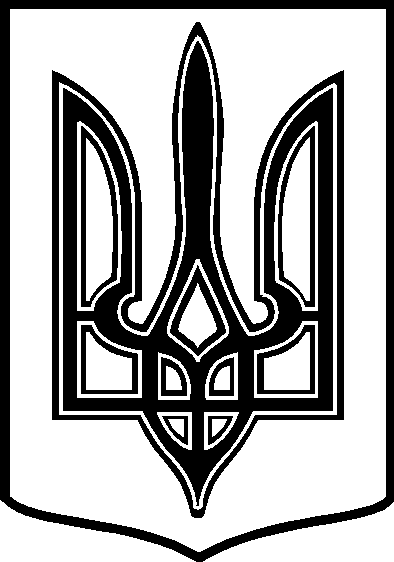 У К Р А Ї Н АТАРТАЦЬКА   СІЛЬСЬКА    РАДАЧЕЧЕЛЬНИЦЬКОГО  РАЙОНУ       ВІННИЦЬКОЇ   ОБЛАСТІРІШЕННЯ № 19024.10.2017 року                                                                    15  сесія 7 скликанняПро надання матеріальної допомогижителям  села Тартак .Розглянувши заяви  Мараховської Р.В. , Крутоуса І.І., Блиндур Н.А. , Стасишеної О.М.  про надання матеріальних допомог та матеріали додані до заяв , відповідно  до ст..26  Закону України  „Про місцеве самоврядування в Україні” ,  враховуючи наявні кошти на фінансування Програми «Програма поліпшення життєзабезпечення , реабілітації ,  соціального  захисту  населення  » Тартацької сільської ради на 2017 рік  Надати   одноразову матеріальну допомогу  жителям  с. Тартак :   1). Мараховській  Раїсі  Василівні - на проведення   хірургічної операції   на оці                        в сумі  500 грн.    2). Крутоусу Ігорю Івановичу    - на довготривале лікування  та оздоровлення,          в звязку з ускладненням онкологічної хвороби  в сумі 1 000  грн.        3). Блиндур Наталії Анатоліївні – на проходження життєво-необхідного курсу                лікування в клініці  Берсенєва   іі доньки – інваліда з дитинства                   Блиндур Карини Олександрівни , 05.10.2012 р.н. в сумі  1 000  грн.        4). Стасишеній  Ользі Матвіївні –  потерпілій від  пожежі , внаслідок якої згорів                повністю її будинок та все нажите  майно в сумі – 5 000  грн..Контроль за виконанням даного рішення покласти на постійну     комісію з питань планування бюджету та фінансів , розвитку соціальної       сфери, соціального захисту населення  . / Голова комісії – Ткач О.Ф../.СІЛЬСЬКИЙ      ГОЛОВА :                                                                    В.В.ДЕМЧЕНКО    